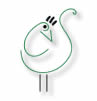 VETERINARY MEDICINES RECORD BOOKVETERINARY MEDICINES RECORD BOOKCrop number:Crop number:Crop number:Crop number:TreatmentTreatmentTreatmentTreatmentSupplying veterinary practiceDate of purchaseProduct nameBatch numberProduct expiry datePack size and quantity suppliedSpecies to be treated        (e.g. broilers)Identity of animals treated                     (House number)Reason for treatment        (e.g. enteritis)Number of animals treatedQuantity usedDosage RateMode of administration   (e.g. drinking water)Date treatment startedTime treatment started                         (e.g. 17:40)Date treatment finishedTime treatment finished                       (e.g. 18:40)Withdrawal period in hours                            (from prescription)Time of safe slaughter      (e.g. 20:10)Date of safe slaughterMethods of disposal of containersName of the administrator